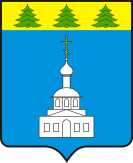 АДМИНИСТРАЦИЯ ЗНАМЕНСКОГО РАЙОНА ОРЛОВСКОЙ ОБЛАСТИПОСТАНОВЛЕНИЕ « 13 » октября 2023 года                                                                                                      № 312       с. ЗнаменскоеО внесении изменений в постановление Администрации Знаменского района Орловской области № 329 от 9 сентября 2019 года «Об утверждении муниципальной программы Знаменского района Орловской области «Развитие физической культуры и спорта в Знаменском районе»В целях эффективного использования бюджетных ассигнований бюджета Знаменского муниципального района Орловской области и с учетом предложений Отдела образования Администрации Знаменского района Орловской области, Администрация Знаменского района Орловской областиПОСТАНОВЛЯЕТ:1.  Внести в постановление Администрации Знаменского района Орловской области № 329 от 9 сентября 2019 года «Об утверждении муниципальной программы Знаменского района Орловской области «Развитие физической культуры и спорта в Знаменском районе» следующие изменения:1.1. Паспорт муниципальной программы Знаменского района Орловской области «Развитие физической культуры и спорта в Знаменском районе» изложить в новой редакции согласно приложению 1.1.2. Приложение 4 к муниципальной программы Знаменского района Орловской области «Развитие физической культуры и спорта в Знаменском районе» изложить в новой редакции согласно приложению 2.1.3. Приложение 5 к муниципальной программы Знаменского района Орловской области «Развитие физической культуры и спорта в Знаменском районе» изложить в новой редакции согласно приложению 3.2. Отделу образования Администрации Знаменского района (Савиной Г. В.) предоставить электронную версию настоящего постановления в отдел организационно-кадровой работы и делопроизводства (Миняйловой Д. С.) для размещения на официальном сайте Администрации Знаменского района Орловской области в сети Интернет.3. Финансовому отделу Администрации Знаменского района Орловской области (А.Е. Беляковой) внести соответствующие изменения в бюджетную роспись Знаменского муниципального района и подготовить предложения о внесении изменений в решение Знаменского районного Совета народных депутатов Орловской области	 от 21 декабря 2022 года № 14-01-РС «О бюджете Знаменского муниципального района Орловской области на 2023 год и на плановый период 2024 и 2025 годов».      4. Настоящее постановление вступает в силу с даты принятия.      5. Контроль за исполнением настоящего постановления возложить на заместителя главы Администрации Знаменского района Орловской области по социальной работе Ставцеву М. М.Глава Знаменского района                                                  С.В. СемочкинПриложение 1к постановлению АдминистрацииЗнаменского района Орловской областиот «___» октября 2023 года № ___Приложение 1к постановлению АдминистрацииЗнаменского района Орловской областиот « 9» ноября 2020 года № 452Приложениек постановлению АдминистрацииЗнаменского района Орловской областиот « 30» апреля 2020 года № 192Приложениек постановлению АдминистрацииЗнаменского района Орловской областиот « 9» сентября 2019 года №329ПАСПОРТ муниципальной  программы Знаменского района Орловской области «Развитие физической культуры и спорта в Знаменском районе»Паспорт подпрограммы 1 "Развитие массового спорта и учреждений физической культуры и спорта" муниципальной программы Знаменского района Орловской области "Развитие физической культуры и спорта"Паспорт подпрограммы 2 "Развитие спорта высших достижений и подготовка спортивного резерва" муниципальной программы Знаменского района Орловской области "Развитие физической культуры и спорта"Приложение 2к постановлению АдминистрацииЗнаменского района Орловской областиот «___» октября 2023 года № ___Приложение 2к постановлению АдминистрацииЗнаменского района Орловской областиот « 9» ноября 2020 года № 452Приложение 4. РЕСУРСНОЕ ОБЕСПЕЧЕНИЕ РЕАЛИЗАЦИИ МУНИЦИПАЛЬНОЙ ПРОГРАММЫ ЗА СЧЕТ СРЕДСТВ РАЙОННОГО БЮДЖЕТА.
Приложение 4
к Муниципальной  программе Знаменского района
«Развитие физической культуры и спорта в Знаменском районе»Приложение 3к постановлению АдминистрацииЗнаменского района Орловской областиот «___» октября 2023 года № _____Приложение 3к постановлению АдминистрацииЗнаменского района Орловской областиот « 9» ноября 2020 года № 452Приложение 5. РЕСУРСНОЕ ОБЕСПЕЧЕНИЕ И ПРОГНОЗНАЯ (СПРАВОЧНАЯ) ОЦЕНКА РАСХОДОВ МУНИЦИПАЛЬНОГО БЮДЖЕТА,  ВНЕБЮДЖЕТНЫХ ИСТОЧНИКОВ НА РЕАЛИЗАЦИЮ ЦЕЛЕЙ МУНИЦИПАЛЬНОЙ ПРОГРАММЫ.Приложение 5
к Муниципальной программе Знаменского района
                                             «Развитие физической культуры и спорта в Знаменском районе»Наименование Муниципальной программы«Развитие физической культуры и спорта в Знаменском районе»
(далее также –Муниципальная программа)Ответственный исполнитель Муниципальной программы Отдел   образования  Администрации Знаменского районаСоисполнители Муниципальной программыАдминистрация Знаменского района Орловской областиОсновные мероприятия Муниципальной программы Развитие массового спорта, организация и проведение физкультурно-спортивных мероприятий на территории Знаменского района, участие в официальных областных, межрайонных, районных соревнованиях.Развитие физической культуры среди лиц с ограниченными возможностями здоровья.Перечень подпрограммПодпрограмма 1 "Развитие массового спорта и учреждений физической культуры и спорта".Подпрограмма 2 "Развитие спорта высших достижений и подготовка спортивного резерва"Цель Муниципальной программыСоздание условий, обеспечивающих возможность гражданам систематически заниматься физической культурой и спортом, и повышение эффективности подготовки спортсменов Задачи Муниципальной программы1) развитие массового спорта;
2) развитие физической культуры и спорта среди лиц с ограниченными физическими возможностями;
3) развитие учреждений сферы физической культуры и спорта;
4) развитие образовательных учреждений спортивной направленности;5) подготовка спортивного резерваЦелевые индикаторы и показатели Муниципальной программы1. Доля населения Знаменского района, систематически занимающегося физической культурой и спортом, - 25,0% в 2023 году.
2. Доля населения Знаменского района, занимающегося в специализированных спортивных учреждениях, - 7,3% в 2023 году.
3. Доля населения Знаменского района с ограниченными физическими возможностями, систематически занимающегося физической культурой и спортом, от общего числа инвалидов 1,3 -  в 2023 году.
4. Сохранение количества учащихся, занимающихся в учреждениях дополнительного образования детей, на уровне 200 человек в 2023 году.
5. Доля граждан, занимающихся в спортивных учреждениях, в общей численности детей и молодежи в возрасте 6 - 15 лет – 30 % в 2023году.6. Доля граждан, выполнивших  нормативы испытаний (тестов) Всероссийского физкультурно-спортивного комплекса "Готов к труду и обороне" (ГТО), в общей численности населения, принявшего участие в выполнении нормативов испытаний (тестов) Всероссийского физкультурно-спортивного комплекса "Готов к труду и обороне" (ГТО) 
Этапы и сроки реализации Муниципальной программыМуниципальная  программа реализуется в один этап. Срок реализации программы: 2020-2027 годыОбъемы бюджетных ассигнований Муниципальной программыОбщий объем средств, предусмотренных на реализацию Муниципальной программы, - 150 000 рублей из средств муниципального бюджета
в том числе по годам:
2020г. -      5 000  рублей;
2021г. -      30 000 рублей;
2022г. -      30 000  рублей;
2023г. -      25 000   рублей,
2024г. -     15 000  рублей;
2025г. -     15 000 рублей;
2026г. -     15000  рублей;
2027г. -     15 000   рублейОжидаемые результаты реализации Муниципальной программыРеализация Муниципальной  программы позволит увеличить:
1) долю населения Знаменского района, систематически занимающегося физической культурой и спортом, до 26,0% в 2023 году;
2) долю населения Знаменского района, занимающегося в специализированных спортивных учреждениях, до 7,7% в 2023 году;
3) долю населения Знаменского района с ограниченными физическими возможностями, систематически занимающегося физической культурой и спортом, от общего числа инвалидов до 1,6% в 2023 году.
Реализация Муниципальной программы позволит обеспечить:
1) участие команды Знаменского района в областных соревнованиях
2) увеличение охвата населения массовыми физкультурными и спортивными мероприятиями;
3) повышение уровня квалификации специалистов в области физической культуры и спорта;
4) подготовку перспективных и талантливых спортсменов.Наименование и номер подпрограммы Муниципальной  программыПодпрограмма 1 "Развитие массового спорта и учреждений физической культуры и спорта" (далее также - Подпрограмма 1)Ответственный исполнитель Подпрограммы 1Отдел образования Администрации Знаменского района Орловской областиУчастники Подпрограммы 1Не предусмотреныПрограммно-целевые инструменты Подпрограммы 1Не предусмотреныЦель Подпрограммы 1Обеспечение возможности жителям Знаменского района систематически заниматься физической культурой и спортом, вести здоровый образ жизниЗадачи Подпрограммы 11) совершенствование системы физического воспитания различных категорий и групп населения, в том числе лиц с ограниченными возможностями здоровья и инвалидов;2) популяризация физической культуры и спорта;3) совершенствование системы физического воспитания различных категорий и групп населения, в том числе в сельской местности и образовательных организациях;5) поэтапное внедрение Всероссийского физкультурно-спортивного комплекса "Готов к труду и обороне" (ГТО);образованияЦелевые индикаторы и показатели Подпрограммы 11. Доля населения Знаменского района, систематически занимающегося физической культурой и спортом, -25,0 % в 2023 году.2. Доля населения Знаменского района с ограниченными физическими возможностями, систематически занимающегося физической культурой и спортом, от общего числа инвалидов, -  1,3% в 2023 году.3. Увеличение количества граждан, получающих физкультурно-спортивные и оздоровительные услуги.4. Доля населения Орловской области, выполнившего нормативы испытаний (тестов) Всероссийского физкультурно-спортивного комплекса "Готов к труду и обороне" (ГТО), в общей численности населения, принявшего участие в выполнении нормативов испытаний (тестов) Всероссийского физкультурно-спортивного комплекса "Готов к труду и обороне" (ГТО).5. Уровень обеспеченности населения спортивными сооружениями исходя из единовременной пропускной способности объектов спорта.Этапы и сроки реализации Подпрограммы 1Подпрограмма 1 реализуется в один этап.Срок реализации: 2020 - 2027 годыОбъем бюджетных ассигнований Подпрограммы 1Общий объем средств, предусмотренных на реализацию Подпрограммы 1 Муниципальной программы, - 150 000  рублей из средств муниципального бюджета в том числе по годам:2020 – 5 000 рублей;2021 – 30 000 рублей;2022 – 30 000 рублей;2023 – 25 000 рублей;2024г. -     15 000  рублей;
2025г. -     15 000 рублей;
2026г. -     15000  рублей;
2027г. -     15 000   рублейОжидаемые результаты реализации Подпрограммы 1По итогам реализации Подпрограммы 1 ожидается достижение следующих показателей:1) увеличить долю населения Знаменского района, систематически занимающегося физической культурой и спортом, до 26,0% в 2023 году;2) увеличить долю населения Знаменского района с ограниченными физическими возможностями, систематически занимающегося физической культурой и спортом, от общего числа инвалидов до 1,3% в 2023 году;3) увеличить долю населения Знаменского района, выполнившего нормативы испытаний (тестов) Всероссийского физкультурно-спортивного комплекса "Готов к труду и обороне" (ГТО), в общей численности населения, принявшего участие в выполнении нормативов испытаний (тестов) Всероссийского физкультурно-спортивного комплекса "Готов к труду и обороне" (ГТО), до 60% в 2023 году;Наименование подпрограммы Муниципальной программыПодпрограмма 2 "Развитие спорта высших достижений и подготовка спортивного резерва" (далее также - Подпрограмма 2)Ответственный исполнитель Подпрограммы 2Отдел образования Знаменского района Орловской областиУчастники подпрограммы 2Муниципальное бюджетное учреждение дополнительного образования «Детско-юношеская спортивная школа Знаменского района Орловской области»Программно-целевые инструменты Подпрограммы 2Не предусмотрены Подпрограммой 2Цель Подпрограммы 2Достижение знаменскими спортсменами высоких результатов в областных, российских и международных соревнованиях.Задачи Подпрограммы 21) развитие детско-юношеского спорта как базы для подготовки спортивного резерва;2) повышение эффективности работы учреждений, осуществляющих спортивную подготовку;3) развитие инфраструктуры спортивной подготовки;Целевые индикаторы и показатели Подпрограммы 21. Доля занимающихся на этапе высшего спортивного мастерства в организации, осуществляющей спортивную подготовку, в общем количестве занимающихся на этапе спортивного совершенствования в организациях, осуществляющих спортивную подготовку.2. Доля населения Знаменского района, занимающегося в специализированных спортивных учреждениях.3. Доля лиц с ограниченными возможностями здоровья от общего числа занимающихся физической культурой и спортом, принявших участие во всероссийских и международных соревнованиях.4. Доля граждан, занимающихся в спортивных учреждениях, в общей численности детей и молодежи в возрасте 6 - 15 лет.5. Увеличение количества занимающихся в учреждениях спортивной направленности.6. Уровень обеспеченности населения спортивными сооружениями исходя из единовременной пропускной способности объектов спорта.Этапы и сроки реализации Подпрограммы 2Подпрограмма 2 реализуется в один этап.Срок реализации: 2020 - 2027 годыОбъем бюджетных ассигнований Подпрограммы 2Общий объем средств, предусмотренных на реализацию Подпрограммы 2 Муниципальной программы, - 0  рублей из средств муниципального бюджета2020 – 0,00 рублей;2021 – 0,00 рублей;2022 – 0,00 рублей;2023 – 0,00 рублей;2024г. – 0,0  рублей;
2025г. – 0,0 рублей;
2026г. - 0,0  рублей;
2027г. – 0,0   рублейОжидаемые результаты реализации Подпрограммы 2Реализация Подпрограммы 2 позволит:1) увеличить долю занимающихся на этапе высшего спортивного мастерства в организации, осуществляющей спортивную подготовку, в общем количестве занимающихся на этапе спортивного совершенствования в организации, осуществляющей спортивную подготовку, до 25% в 2023 году;2) увеличить долю населения Орловской области, занимающегося в специализированных спортивных учреждениях, до 3,8% в 2023 году;3) увеличить долю лиц с ограниченными возможностями здоровья от общего числа занимающихся физической культурой и спортом, принявших участие во всероссийских и международных соревнованиях, до 2,7% в 2023 году;4) увеличить долю граждан, занимающихся в спортивных учреждениях, в общей численности детей и молодежи в возрасте 6 - 15 лет до 30% в 2023 году;5) увеличить долю занимающихся в образовательных учреждениях спортивной направленности до 30% в 2023 году;6) увеличить уровень обеспеченности населения спортивными сооружениями исходя из единовременной пропускной способности объектов спорта до 62,5% в 2024 году;СтатусНаименование муниципальной программыОтветственный исполнитель муниципальной программыКод бюджетной классификацииКод бюджетной классификацииКод бюджетной классификацииКод бюджетной классификацииРасходы (тысяч рублей) по годам реализацииРасходы (тысяч рублей) по годам реализацииРасходы (тысяч рублей) по годам реализацииРасходы (тысяч рублей) по годам реализацииРасходы (тысяч рублей) по годам реализацииРасходы (тысяч рублей) по годам реализацииРасходы (тысяч рублей) по годам реализацииРасходы (тысяч рублей) по годам реализацииРасходы (тысяч рублей) по годам реализацииОтдел  образования Администрации Знаменского района»ГРБСРзПрЦСРВРвсего по муниципальной  программе2020202120222023202420252026202712345678910111213141516Муниципальная программа«Развитие физической культуры и спорта в Знаменском районе»ВсегоХХХХ150,05 30 30 2515151515СтатусНаименование Муниципальной программыОтветственный исполнительи соисполнители Муниципальной  программыОценка расходов по годам реализации, годы(тысяч рублей)Оценка расходов по годам реализации, годы(тысяч рублей)Оценка расходов по годам реализации, годы(тысяч рублей)Оценка расходов по годам реализации, годы(тысяч рублей)Оценка расходов по годам реализации, годы(тысяч рублей)Оценка расходов по годам реализации, годы(тысяч рублей)Оценка расходов по годам реализации, годы(тысяч рублей)Оценка расходов по годам реализации, годы(тысяч рублей)Оценка расходов по годам реализации, годы(тысяч рублей)Оценка расходов по годам реализации, годы(тысяч рублей)Оценка расходов по годам реализации, годы(тысяч рублей)Оценка расходов по годам реализации, годы(тысяч рублей)Оценка расходов по годам реализации, годы(тысяч рублей)Оценка расходов по годам реализации, годы(тысяч рублей)Оценка расходов по годам реализации, годы(тысяч рублей)Оценка расходов по годам реализации, годы(тысяч рублей)Оценка расходов по годам реализации, годы(тысяч рублей)всего по муниципальной программевсего по муниципальной программевсего по муниципальной программевсего по муниципальной программе202020202021202120222022202320232023202420252026202712344445566778889101112Муниципальная программа«Развитие физической культуры и спорта в Знаменском районе»Отдел образования Администрации Знаменского района»150,0150,0150,0150,05,05,030,030,030,030,025,025,025,015,015,015,015,0областной бюджет-------------федеральный бюджет-------------Подпрограмма 1  "Развитие массового спорта и учреждений физической культуры и спорта" муниципальной программы Знаменского района Орловской области "Развитие физической культуры и спорта"Подпрограмма 1  "Развитие массового спорта и учреждений физической культуры и спорта" муниципальной программы Знаменского района Орловской области "Развитие физической культуры и спорта"Подпрограмма 1  "Развитие массового спорта и учреждений физической культуры и спорта" муниципальной программы Знаменского района Орловской области "Развитие физической культуры и спорта"Подпрограмма 1  "Развитие массового спорта и учреждений физической культуры и спорта" муниципальной программы Знаменского района Орловской области "Развитие физической культуры и спорта"Подпрограмма 1  "Развитие массового спорта и учреждений физической культуры и спорта" муниципальной программы Знаменского района Орловской области "Развитие физической культуры и спорта"Подпрограмма 1  "Развитие массового спорта и учреждений физической культуры и спорта" муниципальной программы Знаменского района Орловской области "Развитие физической культуры и спорта"Подпрограмма 1  "Развитие массового спорта и учреждений физической культуры и спорта" муниципальной программы Знаменского района Орловской области "Развитие физической культуры и спорта"Подпрограмма 1  "Развитие массового спорта и учреждений физической культуры и спорта" муниципальной программы Знаменского района Орловской области "Развитие физической культуры и спорта"Подпрограмма 1  "Развитие массового спорта и учреждений физической культуры и спорта" муниципальной программы Знаменского района Орловской области "Развитие физической культуры и спорта"Подпрограмма 1  "Развитие массового спорта и учреждений физической культуры и спорта" муниципальной программы Знаменского района Орловской области "Развитие физической культуры и спорта"Подпрограмма 1  "Развитие массового спорта и учреждений физической культуры и спорта" муниципальной программы Знаменского района Орловской области "Развитие физической культуры и спорта"Подпрограмма 1  "Развитие массового спорта и учреждений физической культуры и спорта" муниципальной программы Знаменского района Орловской области "Развитие физической культуры и спорта"Подпрограмма 1  "Развитие массового спорта и учреждений физической культуры и спорта" муниципальной программы Знаменского района Орловской области "Развитие физической культуры и спорта"Подпрограмма 1  "Развитие массового спорта и учреждений физической культуры и спорта" муниципальной программы Знаменского района Орловской области "Развитие физической культуры и спорта"Подпрограмма 1  "Развитие массового спорта и учреждений физической культуры и спорта" муниципальной программы Знаменского района Орловской области "Развитие физической культуры и спорта"Подпрограмма 1  "Развитие массового спорта и учреждений физической культуры и спорта" муниципальной программы Знаменского района Орловской области "Развитие физической культуры и спорта"Подпрограмма 1  "Развитие массового спорта и учреждений физической культуры и спорта" муниципальной программы Знаменского района Орловской области "Развитие физической культуры и спорта"Подпрограмма 1  "Развитие массового спорта и учреждений физической культуры и спорта" муниципальной программы Знаменского района Орловской области "Развитие физической культуры и спорта"Подпрограмма 1  "Развитие массового спорта и учреждений физической культуры и спорта" муниципальной программы Знаменского района Орловской области "Развитие физической культуры и спорта"Подпрограмма 1  "Развитие массового спорта и учреждений физической культуры и спорта" муниципальной программы Знаменского района Орловской области "Развитие физической культуры и спорта"Основноемероприятие 1.1Обеспечениеучастия спортсменовЗнаменскогорайона в официальныхобластных ирайонныхмероприятийМуниципальныйбюджет120,0120,0120,0120,05,05,025,025,025,025,025,025,025,010,010,010,010,0Основноемероприятие 1.2Развитие физической культуры и спорта среди лиц с ограниченными возможностями здоровьяМуниципальный бюджет30,030,030,030,00,00,05,05,05,05,00,00,00,05,05,05,05,0Внебюджетные источники-----------------Основное мероприятие 1.3Реализация мероприятий по поэтапному внедрению Всероссийского физкультурно-спортивного комплекса «Готов к труду и обороне» (ГТО)Муниципальный бюджет0,00,00,00,00,00,00,00,00,00,00,00,00,00,00,00,00,0Внебюджетные источники-----------------Подпрограмм 2 "Развитие спорта высших достижений и подготовка спортивного резерва" муниципальной программы Знаменского района Орловской области "Развитие физической культуры и спорта"Подпрограмм 2 "Развитие спорта высших достижений и подготовка спортивного резерва" муниципальной программы Знаменского района Орловской области "Развитие физической культуры и спорта"Подпрограмм 2 "Развитие спорта высших достижений и подготовка спортивного резерва" муниципальной программы Знаменского района Орловской области "Развитие физической культуры и спорта"Подпрограмм 2 "Развитие спорта высших достижений и подготовка спортивного резерва" муниципальной программы Знаменского района Орловской области "Развитие физической культуры и спорта"Подпрограмм 2 "Развитие спорта высших достижений и подготовка спортивного резерва" муниципальной программы Знаменского района Орловской области "Развитие физической культуры и спорта"Подпрограмм 2 "Развитие спорта высших достижений и подготовка спортивного резерва" муниципальной программы Знаменского района Орловской области "Развитие физической культуры и спорта"Подпрограмм 2 "Развитие спорта высших достижений и подготовка спортивного резерва" муниципальной программы Знаменского района Орловской области "Развитие физической культуры и спорта"Подпрограмм 2 "Развитие спорта высших достижений и подготовка спортивного резерва" муниципальной программы Знаменского района Орловской области "Развитие физической культуры и спорта"Подпрограмм 2 "Развитие спорта высших достижений и подготовка спортивного резерва" муниципальной программы Знаменского района Орловской области "Развитие физической культуры и спорта"Подпрограмм 2 "Развитие спорта высших достижений и подготовка спортивного резерва" муниципальной программы Знаменского района Орловской области "Развитие физической культуры и спорта"Подпрограмм 2 "Развитие спорта высших достижений и подготовка спортивного резерва" муниципальной программы Знаменского района Орловской области "Развитие физической культуры и спорта"Подпрограмм 2 "Развитие спорта высших достижений и подготовка спортивного резерва" муниципальной программы Знаменского района Орловской области "Развитие физической культуры и спорта"Подпрограмм 2 "Развитие спорта высших достижений и подготовка спортивного резерва" муниципальной программы Знаменского района Орловской области "Развитие физической культуры и спорта"Подпрограмм 2 "Развитие спорта высших достижений и подготовка спортивного резерва" муниципальной программы Знаменского района Орловской области "Развитие физической культуры и спорта"Подпрограмм 2 "Развитие спорта высших достижений и подготовка спортивного резерва" муниципальной программы Знаменского района Орловской области "Развитие физической культуры и спорта"Подпрограмм 2 "Развитие спорта высших достижений и подготовка спортивного резерва" муниципальной программы Знаменского района Орловской области "Развитие физической культуры и спорта"Основное мероприятие 2.2Обеспечение участия знаменских спортсменов в официальных областных, всероссийских и международных спортивно-массовых мероприятияхМуниципальный бюджет0,00,00,00,00,00,00,00,00,00,00,00,00,00,00,00,00,0Внебюджетные источники-----------------